NOT1: Bu form Anabilim Dalına teslim edilir ve Anabilim Dalı Başkanlığı’nca sayı verilerek Sosyal Bilimler Enstitüsü’ne iletilir.NOT2: Bu form bilgisayar ortamında doldurulmalıdır. 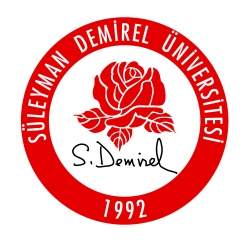 T.C.SÜLEYMAN DEMİREL ÜNİVERSİTESİSOSYAL BİLİMLER ENSTİTÜSÜ…………….. ANABİLİM DALI BAŞKANLIĞIII. DANIŞMAN TALEP FORMU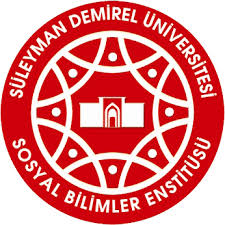 Sayı:Tarih:I - ÖĞRENCİ BİLGİLERİ I - ÖĞRENCİ BİLGİLERİ I - ÖĞRENCİ BİLGİLERİ Adı SoyadıNumarasıAnabilim DalıLisansüstü SeviyesiTez Danışmanı Tez AdıGÖREVLENDİRİLMESİ  TALEP EDİLEN II. DANIŞMAN BİLGİLERİGÖREVLENDİRİLMESİ  TALEP EDİLEN II. DANIŞMAN BİLGİLERİGÖREVLENDİRİLMESİ  TALEP EDİLEN II. DANIŞMAN BİLGİLERİUnvan Ad SoyadUnvan Ad SoyadÜniversite ve Fakülte/YüksekokuluÜniversite ve Fakülte/YüksekokuluAnabilim DalıAnabilim DalıIII. GEREKÇEIII. GEREKÇEIII. GEREKÇE                      Öğrenci                         Danışman                  Önerilen II. Danışman               Anabilim Dalı Başkanı                        .../.../.....                          .../..../.....	                        ..../...../.......                                         ..../...../.......                   Adı SOYADI	                Adı SOYADI                       Adı SOYADI                                   Adı SOYADI                       İMZA                                İMZA	                   İMZA                                                İMZA